 Anunțul privind înscrierea candidaților pentru personal de recensământ în vederea prestării serviciilor aferente Recensământului Populației și Locuințelor runda 2021 în teritoriuPRIMĂRIA COMUNEI DRAGUS ÎNCHEIE CONTRACT DE PRESTĂRI SERVICII PENTRU:Un număr de 1 recenzori pentru autorecenzarea asistată (ARA) din comuna DragusUn număr de 1recenzori pentru colectarea datelor din teren Recensământului Populației și Locuințelor din comuna Dragus.MODALITATEA DE CONTRACTARE: Contract prestări serviciiPERIOADA DE CONTRACTARE A SERVICIILOR:Participarea la instruirea organizată de UJIR la o dată comunicată ulteriorColectarea datelor în teren:autorecenzare asistată (ARA): 14.03- 15.05.2022;recenzarea prin efectuare interviu de către recenzor, în teren: 16.05-17.07.2022. LOCUL DE DESFĂȘURARE A ACTIVITĂȚIIPe teren, în limitele administrative ale localității Dragus  ( pentru recenzori)În spațiul amenajat de către UAT în vederea autorecenzării (pentru recenzorii ARA) sediul Primariei comunei Dragus, comuna Dragus, str. Principala, nr. 42, jud. Brasov.CONDIȚII PRIVIND CONTRACTAREA SERVICIILOR:Vârsta minimă de 18 ani împliniți la data selecției – condiție eliminatorie;Minim studii medii absolvite (diplomă absolvent liceu) – condiție eliminatorie;Fără cazier judiciar – condiție eliminatorie;Să dețină cunoștințe de utilizare a unei tablete;Abilitatea de a comunica într-o manieră civilizată; capacitatea de a stabili contracte inter-personale, de a fi cordial, plăcut, metodic și riguros;Să dispună de un telefon mobil pe care să-l poată utiliza pentru a comunica;Rezistență la stres și lucru sub presiune;În zonele/comunitățile cu populație de altă etnie decât cea română, cunoașterea limbii acelei minorități și a specificului etniei respective constituie un avantaj în desfășurarea muncii sale pe teren;Expertiza în domeniul statisticii, al administrației publice, experiența de operator statistic reprezintă un avantaj.ATRIBUȚIILE PERSONALULUI DE RECENSĂMÂNT:Conform Modelului de contract cadru de servicii pentru RPL2021 prevăzut în Anexa nr. 2 a HG nr. 145/2022 privind modificarea și completarea HG nr. 1071/2020 pentru stabilirea bugetului și a categoriilor de cheltuieli necesare efectuării Recensământului Populației și Locuințelor din România în anul 2021.CONDIȚII SPECIFICE:Munca în teren;Disponibilitatea de a lucra în program prelungit, în medie 8 ore pe zi (până la sfârșitul zilei);Disponibilitatea de a lucra în weekend (sâmbăta și/sau duminica).Până la data de 18 februarie 2022 se desfășoară procesul de înscriere a candidaților pentru postul de recenzor, cu posibilitatea de prelungire în situația în care nu sunt înscriși suficienți candidați, accesând link-ul: https://brasov.insse.ro/recensaminte/.Cu deosebită considerație,  Primar,Cornel Greavu MODELde cerere de înscriere ca personal de recensământSubsemnatul/a_____________________________________, domiciliat/ă în loc. ____________________, str._______________________________, nr. ___, bl. ___, ap. ___, posesor al BI/CI seria ____, nr. _____________, tel. _________________________, vă rog să-mi aprobaţi înscrierea ca  …(recenzor ARA, recenzor teren)……….pentru a presta servicii de recensământ în cadrul PRIMĂRIEI MUNICIPIULUI/ ORAȘULUI/ COMUNEI ……………………………………………………….. Menţionez că am luat cunoştinţă de condiţiile generale și specifice din Anunțul primăriei privind înscrierea candidaților pentru personal de recensământ în vederea prestării serviciilor aferente recensământului populației și locuințelor runda 2021 în teritoriu. Acord privind datele cu caracter personal:[ ]   Sunt de acord cu prelucrarea ulterioară a datelor cu caracter personal în scopuri statistice şi de cercetare.	Declar pe propria răspundere, că datele furnizate în această cerere sunt adevărate.Data: _________	Semnătura: ____________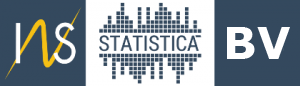 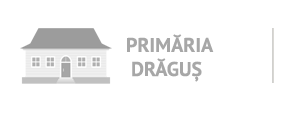 